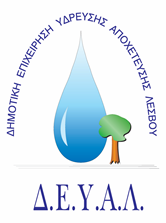 ΔΙΑΔΗΜΟΤΙΚΗ ΕΠΙΧΕΙΡΗΣΗ                                                            Ημερομηνία: 09/09/2022ΥΔΡΕΥΣΗΣ ΑΠΟΧΕΤΕΥΣΗΣ                                             ΛΕΣΒΟΥ                                                                                                          Προς                                                                                                          Δ.Ε.Υ.Α. ΛέσβουΕΝΔΕΙΚΤΙΚΟΣ ΠΡΟΥΠΟΛΟΓΙΣΜΟΣ	Προς ΘΕΜΑ:  Προμήθεια υποβρύχιου κινητήρα για τις ανάγκες του Booster Αντλιοστασίου ύδρευσης Α1 της Δ.Ε. Μυτιλήνης. Αρ. πρωτ.:     11105 /09-09-2022Α/ΑΠΟΣΟΤΗΤΑΠΕΡΙΓΡΑΦΗΤΙΜΗ ΜΟΝ. ΚΟΣΤΟΣ11ΥΠΟΒΡΥΧΙΟΣ ΚΙΝΗΤΗΡΑΣ ΔΙΑΤΟΜΗΣ 6’’, 12,5ΗΡ, ΤΡΙΦΑΣΙΚΟΣ, ΑΣΤΕΡΑ ΤΡΙΓΩΝΟ900,00900,00ΚΑΘΑΡΗ ΑΞΙΑΚΑΘΑΡΗ ΑΞΙΑΚΑΘΑΡΗ ΑΞΙΑΚΑΘΑΡΗ ΑΞΙΑ900,00ΦΠΑ 17%ΦΠΑ 17%ΦΠΑ 17%ΦΠΑ 17%153,00ΣΥΝΟΛΟΣΥΝΟΛΟΣΥΝΟΛΟΣΥΝΟΛΟ1.053,00